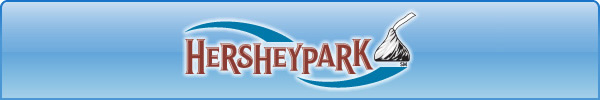 St. Andrew the Apostle Parish & School is offering discounted Hershey Park tickets! To take advantage of this offer, complete and submit this order form along with full payment to the parish, CCD or school office by	Monday, April 22, 2024/ Checks payable to St. Andrew Church	Name _______________________________________________________________Address ____________________________________________________________Phone _________________Email address ________________________________    ****Also available ****Prepaid Single Meal or all day Dining Ticket  All day Drink Plan Discounted Parking VoucherVisit www.HersheyPark.com /hours for hours of operation and add’l information on the parkYou will receive an email or phone call when your tickets arrive and you can pick them up in the parish or school office. Questions?  Contact Peg Wagaman @ 717 762-1914, ext. 6 or pwagaman@saintandrewschool.orgQuantityTypeGate PriceYour PriceTotalAll age admission (3+) – valid all year 2024 thru January 1, 2025$87.80$ 44.00$Prepaid Single use Meal Deal $19.06$ 19.06$All Day Dining Plan$42.39$42.39All Day Drink Plan$24.36$24.36$Pre-Paid Parking Voucher$35.00$25.00$Totals